Ф.И. ________________________________________________класс _________,  школа ________________________________ЗаданияЗадание 1. Определите позиции, характеризующие положение князя в Новгородской земле (1 балл)1) являлся главой новгородского ополчения2) являлся  главой Совета трехсот золотых поясов3) осуществлял с помощью дружины судебно-административные функции в Новгородской земле4) передавал власть по наследству старшему сыну5) имел право размещать в городе дружинуОтвет_____________________Задание 2. По какому историческому критерию образованы ряды (1 балл  за каждый критерий)Введение крещения тремя пальцами, поясные поклоны вместо земных, исправление по греческим образцам икон и церковных книг____________________________________________________________________________________________________________________________________________2.  Г.З. Байер,  Г.Ф.Миллер,  А.Л. Шлецр________________________________________3. 1036, 1068, 1111___________________________________________________________     Задание 3.  Восстановите хронологическую последовательность (2 балла)1) основание Ревеля  крестоносцами2) избрание нойона Темучина Чингисханом3) поход хана Тимура в русские земли 4) присоединение Твери к Московскому княжеству5) принятие Судебника Ивана IIIОтвет_____________________      Задание 4.  Восстановите хронологическую последовательность (2 балла)1) образование Литовского княжества2) вхождение Киева в состав Литвы3) походы князя Ольгерда на Москву	4) столицей княжества становится город Вильно 5) Грюнвальдская битваОтвет_______________________     Задание 5. Расположите имена императоров в последовательности их  правления (2 балла)     1) Елизавета Петровна2) Екатерина I3) Петр III4) Иван VI Антонович 5) Анна Иоанновна6)  Петр IIОтвет________________________Задание 6. Прочитайте текст. Заполните пробелы в тексте. Ответ оформите в виде перечня элементов под соответствующими номерами (1 балл за каждый элемент)Основным противником России поле Смуты продолжала оставаться ____________________(1) Ее король не признавал прав _____________________(2) на престол, считая царем московским своего сына _______________________(3). В этих условиях Россия была вынуждена собирать свои силы для новой войны и искать союзников, Свою поддержку России обещали ____________(4) и _________________(5).Поводом к войне послужила смерть короля, давнего недруга России ____________________(6). В июне __________(7) года Земский собор принял решение начать войну с западным соседом за город ________________(8).Армию возглавил боярин ______________(9).Однако военные действия складывались не в пользу России и в ___________(10) году был заключен мир. Таким образом, война оказалась неудачной для России и не разрешила имевшихся противоречий с западным соседом.Задание 7. Внимательно рассмотрите карту и выполните задания (2 балла за каждый правильно заполненный пропуск)7.1. Озаглавьте карту.7.2. Проведите на карте границы государства в этот период.7.3. Запишите в таблицу соседей нашего государства в этот период, обозначенных на карте буквами А, Б, В, Г и Д.7.4. Вспомните, как назывались территории, обозначенные на карте цифрами от 1 до 5 и внесите названия в таблицу. 7.5. Обозначьте на карте место, где 31 мая 1223 г. произошло сражение. Запишите в таблицу название реки, на которой произошло данное сражение.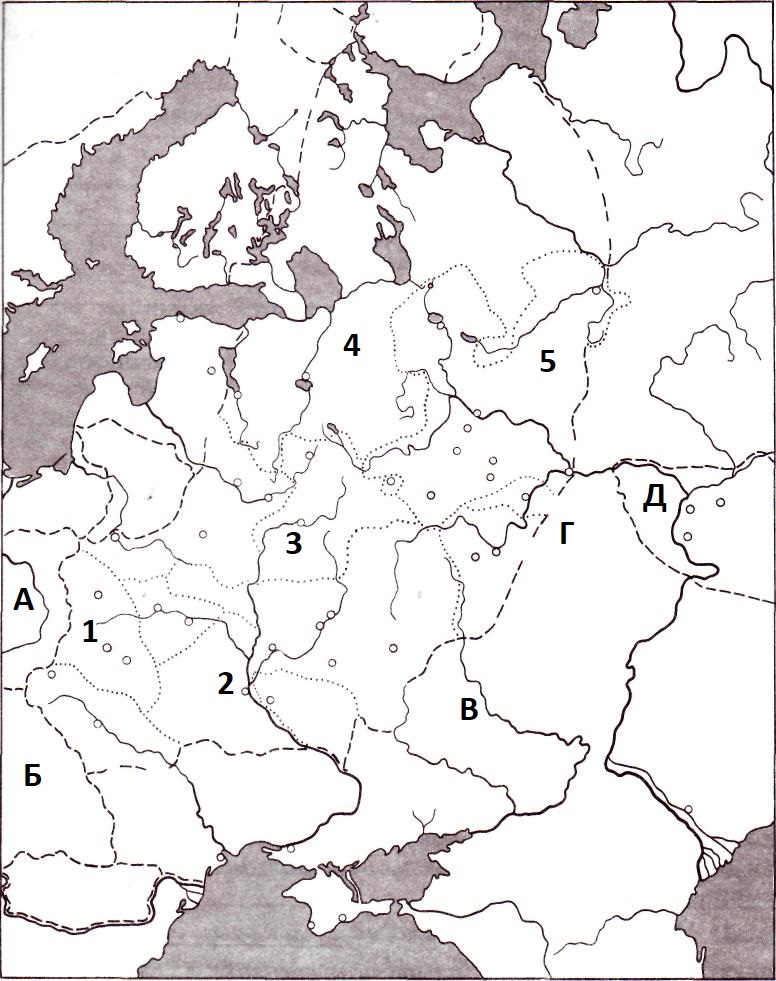 Задание 8. Установите соответствие между именами исторических лиц и родом их деятельности (1 балл за каждое соответствие) Историческая личность				Род деятельностиОтвет:  А - _____; Б - _____; В - _____; Г - _____			       Задание 9.  Прочтите отрывок из стихотворения А.С. Пушкина и определите, к кому из императоров относится эта характеристика (1 балл)«Он человек! Им властвует мгновенье,Он раб молвы, сомненья и страстей.Простим ему неправое гоненье:Он взял Париж, он основал Лицей».а) Петр I		б) Александр I		 в) Павел I		г) Николай IЗадание 10.Историческое эссеТемы:2) «Петр оказался не только талантливым и проницательным дипломатом, но и высокоодаренным полководцем и военным организатором в той тяжелой борьбе, в которой русскому народу пришлось отстаивать свое будущее»  (Е.В. Тарле)                                                                                                     3) «Его многие судили, очень немногие пытались понять, да и те увидели в нем только жалкое орудие придворных партий, чем Иоанн не был. Bce знают, все помнят его казни и жестокости; его великие дела остаются в тени; о них никто не говорит» (К.Д. Кавелин)  
3) Мамаево побоище еще не прекратило бедствий России, но доказало возрождение сил ее и в несомнительной связи действий с причинами отдаленными служило основанием успехов Ивана III, коему судьба назначила совершить дело предков, менее счастливых, но равно великих». (Н.М. Карамзин)Заголовок картыЗаголовок картыСоседи Соседи АБВГДТерриторииТерритории12345Место сраженияМесто сраженияА. Андрей Курбский1) казачий атаманБ. Дионисий2) зодчийВ. Ермак Тимофеевич3) иконописецГ. Макарий4) воевода, участник Избранной рады5) церковный и политический деятель